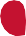 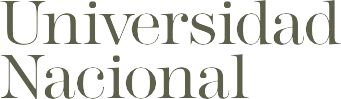 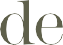 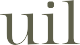 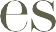 Anexo 1 Presentación de Proyectos de Potencial Transferencia TecnológicaConvocatoria SPOTT 2016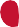 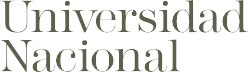 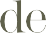 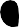 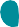 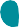 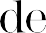 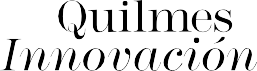 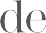 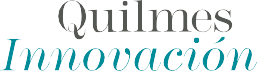 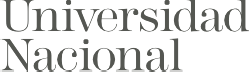 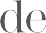 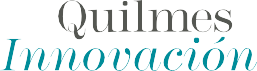 Secretaría de Innovación y Transferencia Tecnológica (SITTEC)Presentación SPOTT 2016El presente formulario deberá ser completado en todos sus puntos sin borrar ni modificar ningún campo y entregado a la SITTEC.La propuesta deberá cumplir con los requisitos establecidos en el Reglamento SPOTT aprobado por Resolución (CS) Nº 630/11 y 333/12 o en la normative SPOTT vigente al momento de la presentación del proyecto; en las bases y condiciones que se adjuntan al presente, y en la Resolución (CS) Nº 553/14.Título del proyecto:Duración (máximo 24 meses):Responsable del proyecto:Adjuntar a la presentación CV completo, en Anexo II.Equipo de desarrollo:Adjuntar a la presentación CV de los integrantes del equipo de desarrollo, en Anexo IIIRoles y capacidades del equipo de desarrollo.Detallar capacidades individuales, perfiles y funciones dentro del equipo, en relación a los objetivos y el plan de trabajo del proyecto (máximo: 1 página).Datos del adoptante:Resumen del proyecto:Descripción del Proyecto (máximo: 2 páginas)Plan de trabajo:Desarrolle las actividades que planea realizar para alcanzar los objetivos generales y particulares propuestos (máximo: ½ página).Cronograma de actividades:Resultados esperados:Factores críticos:Identifique los factores críticos que pueden impedir u obstaculizar el logro de los objetivos y el nivel de incidencia en el proyecto.Pertinencia del proyecto:Desarrolle la importancia del proyecto tanto para la UNQ como para el Adoptante.Presupuesto:*En el rubro “otros” deberá aclararse qué tipo de gasto se realizará.Declaración Jurada:Por la presente declaro que la totalidad de la información presentada es veraz, y cumple con los requisitos establecidos en el Reglamento SPOTT; en las bases y condiciones que se adjuntan al presente, y por la Resolución (CS) Nº 553/14.Anexo IV Carta compromisoCiudad de ..................……. a los ..…. días del mes de ...........……. del 2016.Por medio del presente (nombre de la entidad), manifiesta su interés en presentarse a la convocatoria 2016 para Subsidios a Proyectos de Potencial Transferencia Tecnológica (SPOTT) de la Universidad Nacional de Quilmes, con el propósito de obtener un cofinanciamiento para el proyecto titulado “…......................................................” cuyo director es .………………………….-Asimismo (razón social de la entidad), se compromete a suscribir, en caso de aprobarse la solicitud de financiamiento, un convenio de I+D, que determinará entre otros puntos: los objetivos del proyecto, plan de trabajo, equipamiento necesario, cronograma de desembolsos y derechos sobre los resultados de investigación.Firma:		 Aclaración:           	 	Cargo/carácter:	 	 Título:Director:Adoptante:Línea:AbiertaAnexos:(Verificar que se entreguen todo juntos)Formulario ProyectoCV completo del DirectorCV completo de los integrantes del  equipoCarta compromisoNombre Completo:Correo electrónico:Teléfono:ApellidoNombreVínculo UNQ             BEC / PAS / DOC / EXTRazón social:Domicilio:CUIT / CUIL:Teléfono:Correo electrónico:Persona de contacto:Página web:ActividadesTrimestreTrimestreTrimestreTrimestreTrimestreTrimestreTrimestreTrimestreActividades12345678Fondos UNQContraparteMateriales e insumos$$Pasajes y viáticos$$Honorarios$Equipamiento$Servicios técnicos y profesionales$Otros *$Overhead (10% sobre aporte contraparte)$SUBTOTALES$$TOTALES$$Fecha:Firma del director:Aclaración: